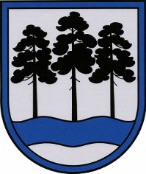 OGRES  NOVADA  PAŠVALDĪBAReģ.Nr.90000024455, Brīvības iela 33, Ogre, Ogres nov., LV-5001tālrunis 65071160, e-pasts: ogredome@ogresnovads.lv, www.ogresnovads.lv PAŠVALDĪBAS DOMES SĒDES PROTOKOLA IZRAKSTS8.Par detālplānojuma izstrādes uzsākšanu nekustamajā īpašumā Rīgas ielā 10b, Ogrē, Ogres nov. kadastra Nr. 7401 001 04632023.gada 17.augustā Ogres novada pašvaldībā (turpmāk – Pašvaldība) saņemts J.F. (turpmāk arī – Iesniedzēja) iesniegums (reģistrēts Pašvaldībā ar Nr. 2-4.2/2018), kurā lūgts pieņemt lēmumu par detālplānojuma izstrādi nekustamajā īpašumā Rīgas ielā 10b, Ogrē, Ogres nov., kadastra Nr. 7401 001 0463 (turpmāk – Zemes vienība) (0,1862 ha). Saskaņā ar iesniegumā norādīto informāciju Zemes vienībā plānots atļauto apbūvi paaugstināt par vienu stāvu un precizēt apbūves tehniski ekonomiskos rādītājus. Saskaņā ar Ogres pilsētas zemesgrāmatas nodalījumu Nr.100000126077 īpašumtiesības uz īpašumu Rīgas ielā 10b, Ogrē, Ogres nov., kadastra Nr. 74010010463, ir nostiprinātas uz J.F. vārda. Minētā nekustamā īpašuma sastāvā ietilpst zemes vienība ar kadastra apzīmējumu 74010010463. Atbilstoši Pašvaldības 2012.gada 21.jūnija saistošo noteikumu Nr.16/2012 “Ogres novada teritorijas izmantošanas un apbūves noteikumi”  (turpmāk – SN16/2012) pielikumam “Ogres novada Ogres pilsētas teritorijas atļautās un plānotās izmantošanas karte”  Zemes vienībai noteikta funkcionālā zona Daudzīvokļu namu apbūves teritorija (DzD). Zemes vienība robežojas ar Daudzdzīvokļu namu apbūves teritoriju (DzD), Tehniskās apbūves teritoriju (T) un Satiksmes infrastruktūras teritoriju (S).  Uz zemes vienības atrodas pagraba drupas. Zemes vienības platība ir 0.1862 ha. Atbilstoši SN16/2012 Teritorijas izmantošanas un apbūves noteikumu (turpmāk – TIAN) 220.1.B.1.) apakšpunktam šajā funkcionālajā zonā noteikta daudzdzīvokļu namu (3 un vairāk dzīvokļi) apbūve. Apbūves intensitāte atbilstoši TIAN 220.5.A) apakšpunktam daudzdzīvokļu namu apbūves zemes vienībām pilsētā noteikta 100%, pieļaujot, ar detālplānojumu pamatojot lielāku stāvu skaitu, apbūves intensitāti palielināt līdz 120%. Atbilstoši TIAN 220.8.F) apakšpunktam, izstrādājot detālplānojumu daudzdzīvokļu namu apbūvei Ogres pilsētā, iespējams pamatot lielāku stāvu skaitu, bet ne vairāk par 10 stāviem, izņemot gadījumus, ja zemes vienība robežojas ar savrupmāju apbūvi. Atbilstoši Teritorijas attīstības plānošanas likumam 28. panta pirmajai daļai detālplānojumā atbilstoši mēroga noteiktībai detalizē un konkretizē teritorijas plānojumā vai lokālplānojumā noteiktajā funkcionālajā zonējumā paredzētos teritorijas izmantošanas veidus un aprobežojumus, nosakot prasības katras zemes vienības teritorijas izmantošanai un apbūvei. Saskaņā ar Ministru kabineta 2014.gada 14.oktobra noteikumu Nr.628 „Noteikumi par pašvaldību teritorijas attīstības plānošanas dokumentiem” 38. punktu detālplānojumu izstrādā, lai īstenotu konkrētu attīstības priekšlikumu vai plānošanas uzdevumu, detalizējot teritorijas plānojumā vai lokālplānojumā noteiktās prasības.Ņemot vērā minēto, Pašvaldība secina, ka Iesniedzēja attīstības priekšlikums atbilst SN16/2012 un teritorijas attīstības plānošanas jomu regulējošajiem normatīvajiem aktiem un līdz ar to detālplānojuma izstrāde ir pieļaujama.Ņemot vērā minēto, kā arī pamatojoties uz Teritorijas attīstības plānošanas likuma 28.pantu, Pašvaldību likuma 10. panta pirmās daļas 21.punktu, Ministru kabineta 2014.gada 14.oktobra noteikumu Nr.628 “Noteikumi par pašvaldību teritorijas attīstības plānošanas dokumentiem” 96. un 98.punktu,balsojot: ar 20 balsīm "Par" (Andris Krauja, Artūrs Mangulis, Atvars Lakstīgala, Dace Kļaviņa, Dace Māliņa, Dace Veiliņa, Daiga Brante, Dzirkstīte Žindiga, Egils Helmanis, Gints Sīviņš, Ilmārs Zemnieks, Indulis Trapiņš, Jānis Iklāvs, Jānis Kaijaks, Jānis Siliņš, Kaspars Bramanis, Pāvels Kotāns, Raivis Ūzuls, Rūdolfs Kudļa, Valentīns Špēlis), "Pret" – nav, "Atturas" – nav, Ogres novada pašvaldības dome NOLEMJ:Atļaut uzsākt detālplānojuma nekustamajam īpašumam Rīgas ielā 10b, Ogrē, Ogres nov., kadastra Nr. 74010010463 (turpmāk – Detālplānojums) izstrādi. Apstiprināt Detālplānojuma izstrādes darba uzdevumu saskaņā ar 1.pielikumu. Apstiprināt par Detālplānojuma izstrādes vadītāju Ogres novada pašvaldības (turpmāk – Pašvaldība) Centrālās administrācijas Attīstības un plānošanas nodaļas telpisko plānotāju.                    Noslēgt starp Pašvaldību un Detālplānojuma izstrādes ierosinātāju J.F. līgumu par Detālplānojuma izstrādi un finansēšanu saskaņā ar 2. pielikumu sešu nedēļu laikā pēc šī lēmuma stāšanās spēkā.Noteikt, ka šis lēmums zaudē spēku, ja netiek izpildīts tā 4.punkts. Uzdot Pašvaldības Centrālās administrācijas Attīstības un plānošanas nodaļas telpiskajam plānotājam  Tomam Mārtiņam Milleram: 6.1. piecu darbdienu laikā pēc šī lēmuma stāšanās spēkā nodrošināt paziņojuma par Detālplānojuma izstrādes uzsākšanu un šī lēmuma ievietošanu Teritorijas attīstības plānošanas informācijas sistēmā, kā arī publicēšanu Pašvaldības interneta vietnē;6.2. nodrošināt šā lēmuma 6.1.punktā minētā paziņojuma publicēšanu Pašvaldības informatīvā izdevuma tuvākajā numurā.  6.3. četru nedēļu laikā pēc lēmuma spēkā stāšanās nodrošināt Ministru kabineta 2014.gada 14.oktobra noteikumu Nr.628 “Noteikumi par pašvaldību teritorijas attīstības plānošanas dokumentiem” 105.punktā minētā paziņojuma nosūtīšanu nekustamo īpašumu īpašniekiem, kuru īpašumā (valdījumā) esošie nekustamie īpašumi robežojas ar Detālplānojuma teritoriju. Kontroli par lēmuma izpildi uzdot Pašvaldības izpilddirektoram.(Sēdes vadītāja,domes priekšsēdētāja E.Helmaņa paraksts)Ogrē, Brīvības ielā 33Nr.162023.gada 28.septembrī 